SAMPLE LEGISLATIVE 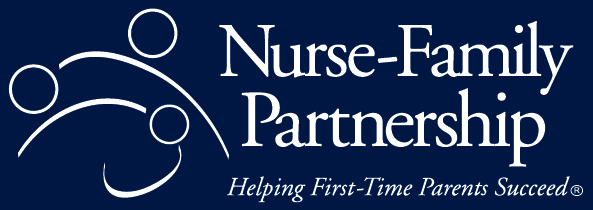 THANK YOU EMAILTEMPLATE[Month, Day, Year]The Honorable [Member Name][LEGISLATIVE BODY, i.e. U.S. House of Representatives][Office Address]ATTN: [Legislative Staff Contact]Dear [Senator/Congressman] [Last Name]:Thank you so much for taking the time to meet on [Date] with [Name and Title]. The [Local NFP administering agency] genuinely appreciates your interest in hearing about their personal experiences with first-time, at risk mothers and their families to improve pregnancy outcomes, child health and development, and the families’ economic self-sufficiency. We genuinely appreciate your continued support for Nurse-Family Partnership (NFP) and our public policy goals. As you discussed with the nurses, NFP is currently operates [#] program sites serving [#]  [State] counties. Nurse-Family Partnership is supported in the state of [State] by the [List funding sources]. While [State] has over [XXX] first-time mothers enrolled in NFP, this number only serves a fraction of the eligible families [(XX%)]  for NFP services. The demand continues to grow and with your leadership at the [local, state, federal] level, we are hopeful that we can continue to expand our services to serve more mothers and their children. Nationwide, NFP currently has over 38,000 families enrolled in 40 States.Thank you again for your dedication and ongoing support of Nurse-Family Partnership and improving the health and well-being of vulnerable populations. We would welcome the opportunity to arrange for a site visit for you and your staff here in [State/region] once it is safe to do so. Please do not hesitate to contact me at [phone] or [e-mail] if you have any questions regarding NFP in [State]Warm regards,[Agency Contact]